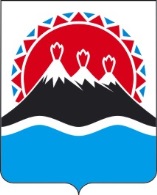 П О С Т А Н О В Л Е Н И ЕПРАВИТЕЛЬСТВА КАМЧАТСКОГО КРАЯ             г. Петропавловск-КамчатскийО внесении изменений в постановление Правительства Камчатского края от 19.04.2016 № 141-П «Об утверждении Положения об Агентстве инвестиций и предпринимательства Камчатского края»ПРАВИТЕЛЬСТВО ПОСТАНОВЛЯЕТ: 1. Внести в постановление Правительства Камчатского края от 19.04.2016 № 141-П «Об утверждении Положения об Агентстве инвестиций и предпринимательства Камчатского края» следующие изменения:1) в преамбуле слова «постановлением Губернатора Камчатского края от 17.03.2016 № № 23 «Об изменении структуры исполнительных органов государственной власти Камчатского края» заменить словами «постановлением Губернатора Камчатского края от 17.03.2016 № 22 «Об утверждении структуры исполнительных органов государственной власти Камчатского края»;2) раздел 1 приложения дополнить частью 1.41 следующего содержания:«1.41. При реализации своих полномочий Агентство обеспечивает приоритет целей и задач по развитию конкуренции на товарных рынках в установленной сфере деятельности.»;3) в пункте 4 части 2.1 раздела 2:а) дополнить подпунктом «н1» следующего содержания:«н1) координирует деятельность исполнительных органов государственной власти Камчатского края по реализации Указа президента Российской Федерации от 21.12.2017 № 618 «Об основных направлениях государственной политики по развитию конкуренции» и внедрению Национального плана развития конкуренции в Камчатском крае;»;б) дополнить подпунктом «п1» следующего содержания:«п1) является уполномоченным исполнительным органом государственной власти Камчатского края по созданию и организации системы внутреннего обеспечения соответствия требованиям антимонопольного законодательства деятельности органов государственной власти Камчатского края;».2. Настоящее постановление вступает в силу через 10 дней после дня его официального опубликования.Губернатор Камчатского края                                                               В.И. ИлюхинСОГЛАСОВАНО:Заместитель председателяПравительства Камчатского края					            М.А. СубботаРуководитель Агентства инвестицийи предпринимательства Камчатского края                                                                              О.В. ГерасимоваИ.о. начальника Главного правовогоуправления Губернатора и Правительства Камчатского края                                                          Т.В. ИльинаИсп.Распутина Екатерина ИгоревнаТел. (84152) 42-01-75 Агентство инвестиций и предпринимательства Камчатского краяПОЯСНИТЕЛЬНАЯ ЗАПИСКА к проекту постановления Правительства Камчатского края «О внесении изменений в приложение к постановлению Правительства Камчатского края от 19.04.2016 № 141-П «Об утверждении Положения об Агентстве инвестиций и предпринимательства Камчатского края»Проект постановления Правительства Камчатского края разработан в целях реализации пункта 7 Указа Президента Российской Федерации от 21.12.2017 № 618 «Об основных направлениях государственной политики по развитию конкуренции», подпункта «е» пункта 2 Национального плана развития конкуренции в Российской Федерации на 2018 – 2020 годы, утвержденного Указом Президента Российской Федерации от 21.12.2017 № 618 «Об основных направлениях государственной политики по развитию конкуренции», пункта 5.3. соглашения о взаимодействии между Федеральной антимонопольной службой и Правительством Камчатского края от 10.07.2018 № 09-118.20.07.2018 года проект постановления Правительства Камчатского края размещен на Едином портале проведения независимой антикоррупционной экспертизы и общественного обсуждения проектов нормативных правовых актов Камчатского края для проведения в срок по 31.07.2018 года независимой антикоррупционной экспертизы.Настоящий проект постановления Правительства Камчатского края не подлежит оценке регулирующего воздействия в соответствии с постановлением Правительства Камчатского края от 06.06.2013 № 233-П «Об утверждении Порядка проведения оценки регулирующего воздействия проектов нормативных правовых актов Камчатского края и экспертизы нормативных правовых Камчатского краю». Реализация данного проекта постановления Правительства Камчатского края не потребует выделения дополнительных средств краевого бюджета. №